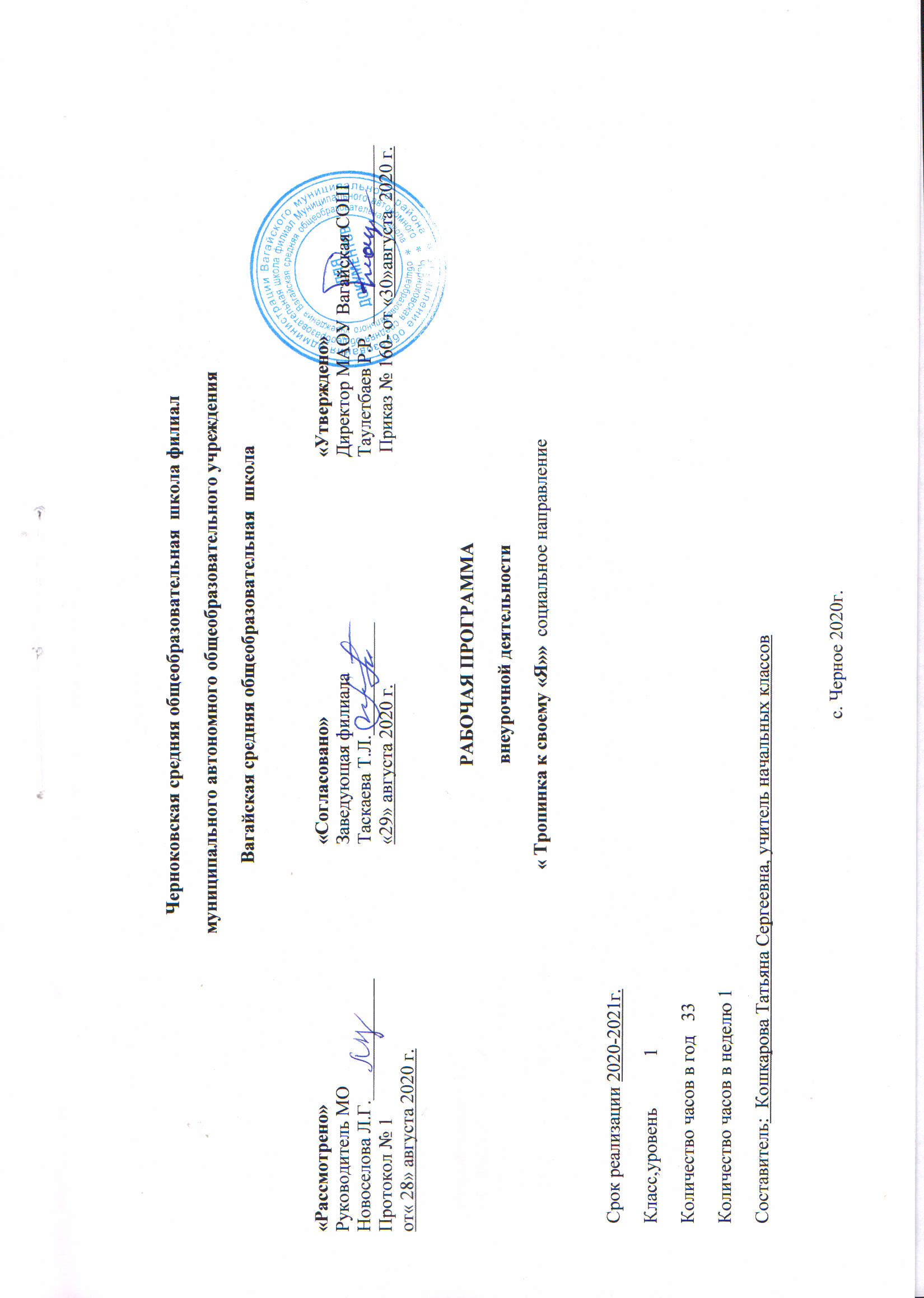 1.​ Результаты освоения курса внеурочной деятельностиЛичностные результаты: – проявлять заботу о человеке при групповом взаимодействии; - формировать правила поведения в обществе, семье, со сверстниками; - научить правилам игрового общения, о правильном отношении к собственным ошибкам, к победе, поражению. - анализировать и сопоставлять, обобщать, делать выводы, проявлять настойчивость в достижении цели; - налаживать контакт с людьми; -соблюдать правила игры и дисциплину;- правильно взаимодействовать с партнерами по команде (терпимо, имея взаимовыручку и т.д.). - выражать себя в различных доступных и наиболее привлекательных для ребенка видах творческой и игровой деятельности. - быть сдержанным, терпеливым, вежливым в процессе взаимодействия; - подводить самостоятельный итог занятия;- анализировать и систематизировать полученные умения и навыки; - знания и практические умения в области самоанализа и саморазвития.Метапредметные результаты:Регулятивные УУД:- овладевать навыками самоконтроля в общении со сверстниками и взрослыми;- извлекать с помощью учителя необходимую   на занятии с помощью учителя;- учиться осознавать свои трудности и стремиться к их преодолению;- строить речевое высказывание в устной форме.Познавательные УУД:- уметь распознавать и описывать свои чувства и чувства других людей с помощью учителя;- учиться исследовать свои качества и свои особенности;- учиться рассуждать, строить логические умозаключения с помощью учителя;- учиться наблюдать;- моделировать ситуацию с помощью учителя.Коммуникативные УУД:- учиться доверительно и открыто говорить о своих чувствах;- учиться работать в паре и в группе;- выполнять различные роли;- слушать и понимать речь других ребят;- осознавать особенности позиции ученика и учиться вести себя в соответствии с этой позицией.Предметные результаты:- научиться приемам повышения собственной самооценки;- научиться осознанию своего места в мире и обществе; - научиться получать удовольствие от процесса познания;			- научиться преодолевать возникающие в школе трудности;- научиться психологически справляться с неудачами;- научиться осознавать и контролировать свое психологическое и эмоциональное состояние; - научиться взаимодействовать с учителем и сверстниками; - научиться адекватно анализировать собственные проблемы; - научиться использовать полученный опыт для самореализации и самовыражения в разных видах деятельности; - научиться через игровые роли и сказочные образы и осознавать собственные трудности, их причины и находить пути их преодоления.3. Содержание курса внеурочной деятельности с указанием форм организации и видов деятельностиПриложение1 Календарно-тематическое планирование№п/пНазвание разделовФорма деятельностиВид деятельностиТема 1. Я – школьник (17 часов)Тема 1. Я – школьник (17 часов)Тема 1. Я – школьник (17 часов)Тема 1. Я – школьник (17 часов)1.Знакомство. Введение в мир психологии. Я - школьник. Я умею управлять собой. Я умею преодолевать трудности. Я умею слушать других.Я умею учиться у ошибки.Я умею быть доброжелательным.Я – доброжелательный.Я умею быть ласковым.Я становлюсь сильным духом. Я умею делать задание вместе с другими.Я становлюсь сильным духом. Я умею слышать мнение другого.Я учусь решать конфликты.Я умею разрешать конфликты.Игра, беседа, урок – игра.Игры-тренинги.Познавательная деятельностьТема 2. Мои чувства (16 часов)Тема 2. Мои чувства (16 часов)Тема 2. Мои чувства (16 часов)Тема 2. Мои чувства (16 часов)2.Радость. Что такое мимика. Радость. Как ее доставить другому человеку. Жесты. Радость можно передать прикосновением. Радость можно подарить взглядом. Грусть. Страх. Страх. Его относительность. Как справиться со страхом. Страх и как его преодолеть. Гнев. С какими чувствами он дружит. Может ли гнев принести пользу. Обида. Разные чувства. Итоговое занятиеБеседы. Урок – игра.Игры-тренинги.Познавательная деятельность№ урокаСодержание материалаКоличество часовДатаДата№ урокаСодержание материалапо плануфактически1 четверть (8 часов)1 четверть (8 часов)1 четверть (8 часов)1 четверть (8 часов)1 четверть (8 часов)Тема 1. Я – школьник (17 часов)Тема 1. Я – школьник (17 часов)Тема 1. Я – школьник (17 часов)Тема 1. Я – школьник (17 часов)Тема 1. Я – школьник (17 часов)1Я - школьник...  12Я умею управлять собой.13Я умею преодолевать трудности.14Я умею слушать других.15Я умею учиться у ошибки.16Я умею учиться у ошибки.17Я умею быть доброжелательным.18Я – доброжелательный.12 четверть (8 часов)2 четверть (8 часов)2 четверть (8 часов)2 четверть (8 часов)2 четверть (8 часов)9Я умею быть ласковым.110Я становлюсь сильным духом. Я умею делать задание вместе с другими.111Я становлюсь сильным духом. Я умею делать задание вместе с другими.112Я становлюсь сильным духом. Я умею слышать мнение другого.113Я становлюсь сильным духом. Я умею слышать мнение другого.114Я учусь решать конфликты.115Я учусь решать конфликты.116Я умею разрешать конфликты.13 четверть (9 часов)3 четверть (9 часов)3 четверть (9 часов)3 четверть (9 часов)3 четверть (9 часов)17Я умею разрешать конфликты.1Тема 2. Мои чувства (16 часов)Тема 2. Мои чувства (16 часов)Тема 2. Мои чувства (16 часов)Тема 2. Мои чувства (16 часов)Тема 2. Мои чувства (16 часов)18Радость. Что такое мимика?119Радость. Что такое жесты?120Радость. Что такое жесты?121Радость. Как ее доставить другому человеку?122Радость. Как ее доставить другому человеку?123Радость можно передать прикосновением.124Радость можно передать прикосновением.125Грусть. 14 четверть (8 часов)4 четверть (8 часов)4 четверть (8 часов)4 четверть (8 часов)4 четверть (8 часов)26Грусть. Страх.127Страх.128Страх. Как его преодолеть?129Гнев. С каким чувством он дружит?130Гнев и его польза.131Обида.132Разные чувства.133Итоговое.1